As well as the traditional senate pins, the following items are also available with options for personalisation and the Senate logo, the prices below include the Senate logo with a choice of wording and personalisation of name and number is extra.Sizes and ColoursWomen’s Striped Blouse (BR104)			8/10/12/14/16/18/20Blue/white stripe, Pink/grey, White/grey	Men’s Long Sleeved Shirt (BA702)			S/M/L/XL/2XL				Black, Deep Red, Navy, WhiteWomen’s Long Sleeved Blouse (BA712F)		8/10/12/14/16/18-20/20-22/22-24							Black, Dark Grey, Deep Red, Navy, WhiteLadies Poplin Shirt (PR300)	From size 6 to a size 30 available	See website 30 colours availableMen’s Fleece (M=8700M)				XS/S/M/L/XL/2XL/3XL/4XL		Black, Bottle Green, Bright Royal, BurgundyWomen’s Fleece (W=8700F)				XS 8/S 10 /M 12 /L 14/XL 16/2XL 18		Black, Bottle Green, Bright Royal, BurgundyMen’s Polo Shirt (HB100)	XS 34”, S 36”, M 38/40”, L 42”, XL 44/46”, 2XL 48”See website 29 colours availableWomen’s Polo Shirt (HB121)	S 10, M 12, L 14, XL 16, 2XL 18See website 11 colours availableMen’s Short Sleeve Shirt (BA713)	S 14.5/15”, M 15.5”, L 16/16.5”, XL 17/17.5” 2XL 18” (more sizes available)Black, Dark Grey, Deep Red, Navy, WhiteMen’s Rugby Shirt (FR01M)	S 36/38”, M 38/40”, L 42”, XL 44/46”, 2XL 48”Black, Bottle Green, Burgundy, Chocolate, Navy, Olive Green, Purple, Red, Royal Blue, Slate GreyWomen’s Rugby (FR77M)	XS 8, S 10, M 12, L 14, XL 16Black, Dusky Pink, Fuchsia, NavyMen’s Full Zip Micro Fleece (J880M)			XS 34/36 S 36/38 M 38/40 L 40/42"XL 42/44 2XL 44/46								Black, Classic Red, French NavyWomen’s Full Zip Micro Fleece (J883F)		XS 8, S 10, M 12, L 14, XL 16							Black, Classic Red, French NavyWomen’s Fleece Gilet (8720F)				8/10/12/14/16/18Black, Bottle Green, Bright Royal, Burgundy, Classic Red, Convoy Red, Grey, French NavyMen’s Fleece Gilet (8720M)				XS/S/M/L/XL/2XLBlack, Bottle Green, Bright Royal, Burgundy, Classic Red, Convoy Red, Grey, French NavyBeanie (BC447) LOGO ONLY				One Size	Black, Bottle Green, Bright Royal, Burgundy, Classic Red, Dark Graphite, French Navy, Heather GreyCraft Apron (WM364) LOGO ONLY	72 x 93 cm  100% cotton 	Full details can be viewed on the British Senate website https://britishsenate.org.uk/merchandise or contact Veronica Robinson #63298 merchandise@britishsenate.org.uk Order Form (logo is included in the price)
Personalisation details (print exactly in capitals)Name  ………………………………………………..   Senate Number  ………………………………………………Circle as applicable which one you would like: BRITISH SENATE or JCI SENATE or SCOTTISH SENATE (included in the price)Contact DetailsName  ………………………………………………..   Senate Number  ………………………………………………..Delivery Address (or you can request collection at a Senate event)………………………………………………………………………………………………………………………………..……………………………………………………………………………………………………………………………..…Postcode ……………………………..   Contact Number……………………………………………………………......Email address  ……………………………………………………………………………………………………………... Women’s Striped Blouse £30 (BR104) 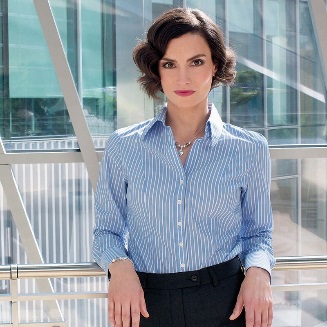 Long Sleeved Shirt £29.50 (M=BA702)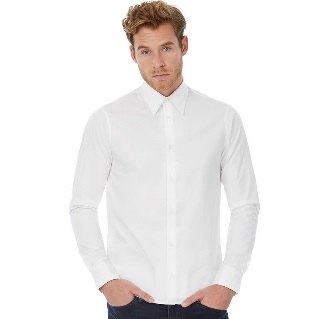 Fleece Gilet £24.50(M=8720M) (W=8720F)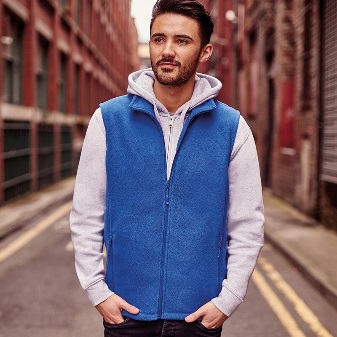 Polo Shirt £17.50(M=HB100) (W=HB121) 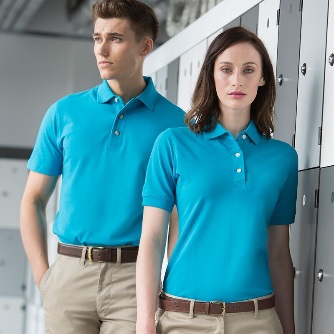 Apron £11.50 (WM364)LOGO ONLY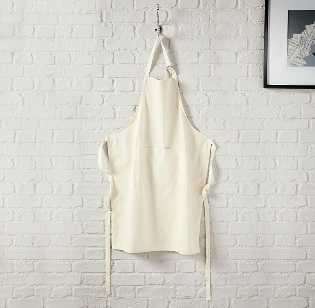 Long Sleeved Blouse £27.50 (W=B712F)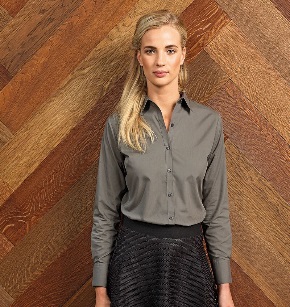 Beanie £8.50  (BC447)LOGO ONLY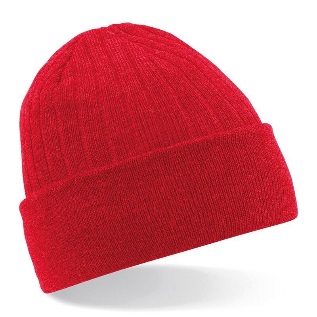 Microfleece £28.50 (M=J880M) W=J883F)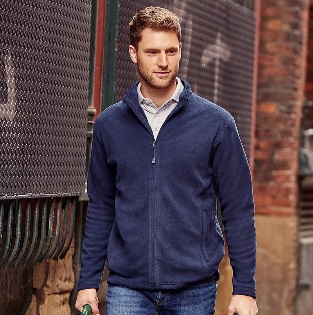 Mens Short Sleeve Shirt £27.50 (BA713)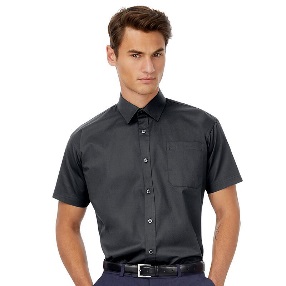 Men’s Rugby Shirt £27.50 (FR01M)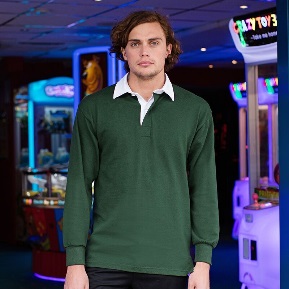 Women’s Rugby Shirt £26.50  (FR77M)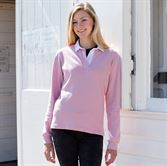 Fleece £28(M=8700M) (F=8700F) 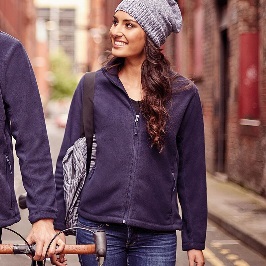 ItemCodeColourSize QuantityPrice per itemTotal£Personalisation £2.50 per item£2.50Postage £5 per item£5.00Total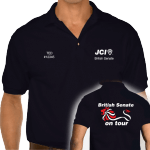 Please note “BRITISH SENATE ON TOUR” items are ordered through Philip Cavalier-Lumley #70882 by emailing him atphilip@cavalier-lumley.co.uk